Applicant's detailsDetails of the partner organisation* In accordance with the Statute, the project must involve at least one Polish and one Hungarian partner.Information on the projectProject budget*  * All costs must be indicated in currency: EUR and gross prices.* In accordance with the Statute, the applicant is required to make an own contribution of at least 10% of the requested amount of funding under the ProgrammeV. Additional information Appendix to the application form: If the applicant is a non-governmental organisation, the form should be accompanied by an actual extract or a copy of the extract issued by the authority with which the organisation has been registered (e.g. the Polish KRS), containing the name of the organisation, its address, date of registration, as well as the number assigned. If the applicant is a natural person, it is necessary to enclose a copy of an identity card (a scan of the document is acceptable).A joint written declaration by the applicant partners that they commit to implement the project jointly if they are granted funding.Actual extract or a copy of the extract issued by the authority with which the partner organisation has been registered. If the partner is a natural person, it is necessary to enclose a copy of an identity card (a scan of the document is acceptable).The form and its appendices should be sent electronically to the e-mail address of the Polish Embassy in Budapest: budapeszt.amb.sekretariat@msz.gov.pl, indicating the project coordinator, Renata Winerowicz-Papp.[signature and seal of applicant's representative]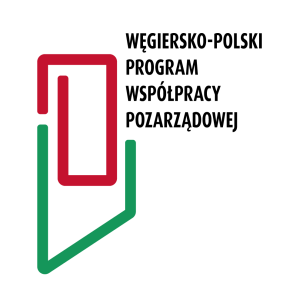 Application form for grant applications under the Polish-Hungarian Non-Governmental Cooperation Programme 2023.1. Name of the applicant, legal form (e.g. association, foundation), number in the National Court Register or other register, registered office address, website, correspondence address, e-mail address, telephone number (in the case of a natural person: name, surname, residential address, e-mail address, telephone number)2. Details of the person authorised to provide clarification on the project (name, telephone number, e-mail address)3. Profile of the applicant's activities (short description of the activities)4. Name of the partner organisation* 5. Profile of the partner's activities (short description of activities and specifying what the partner's contribution to the project will be)6. Title of the project7. Description of the project, indicating how the project fits into the aims specified in point 1 of the Statute and how it serves to build Polish-Hungarian relations. (It is also necessary to specify the group of recipients of the project, as well as the assumed results).8. Deadline for the projectStarting date:Closing date:9. Project location  Type of costValue [EUR]123Sum of all costs:11. Source of funding of project costs11. Source of funding of project costs11. Source of funding of project costsValue [EUR] Proportion [%] Sum of all costs 100%Planned funding under the ProgrammeFinancial own contribution* 12. Applicant's own contribution (indication of what the applicant's own contribution consists of)13. Requested amount of funding under this Programme [EUR]14. Has the applicant already received funding from the Embassy under the Programme in previous years? (if yes, please indicate the year in which the funding was provided and the title of the project)15. Does the project receive funding from other sources (commercial, governmental, local authorities)? (if yes, please indicate source and amount of funding)